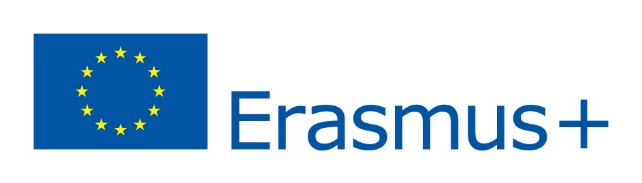 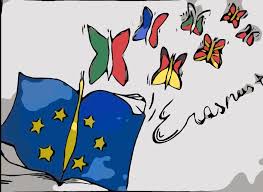 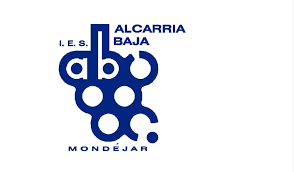 MAI 2018VISITA A ESPAÑA